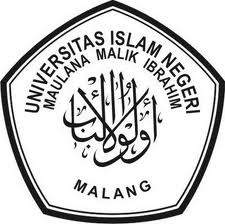 FORMAT SURAT KETERANGAN JAM KERJA OVERTIMEYang bertanda tangan di bawah ini, Selaku Pemberi Tugas :Nama			:………………………………………………NIP			:………………………………………………Jabatan			:………………………………………………Dengan ini menerangkan bahwa :Nama			: ………………………………………………NIP/T			: ………………………………………………Jabatan			: ………………………………………………Pada hari  		:……………………………………………….
Tanggal 		:……………………………………………….Pulang Kerja Pukul	:……………………………………………….Karena			:……………………………………………….  Surat keterangan ini dibuat untuk dipergunakan sebagaimana mestinya.Hormat Saya,Nama :
NIP/T    :Malang,Pemberi TugasNama :
NIP       :Atasan Langsung,Nama :                                                              NIP.  Atasan Langsung,Nama :                                                              NIP.  